                    Správa zariadení sociálnych služieb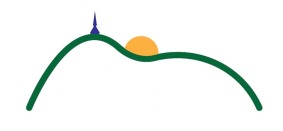                         Janského 7, 949 01 Nitra                  Správa o zákazke                 v súlade s § 24 ods. 3 zákona o verejnom obstarávaní identifikáciu verejného obstarávateľa alebo obstarávateľa, predmet a hodnotu zákazky, koncesie, rámcovej dohody alebo dynamického nákupného systému      Správa zariadení sociálnych služieb,   Janského 7, 949 01 Nitra      PHZ : 248 000,- € bez DPHNákup potravín pre SZSS:1. Koreniny
2. Ryby a rybie výrobky
3. Hydina a hydinové výrobky
4. Mrazené výrobky a chladené zemiakypoužitý postup zadávania zákazky, koncesie alebo súťaže návrhov, Nadlimitná zákazka na dodanie tovaru (potraviny)- verejná súťaž dátum uverejnenia oznámenia o vyhlásení verejného obstarávania, oznámenia použitého ako výzva na súťaž, oznámenia o koncesii, oznámenia o vyhlásení súťaže návrhov v európskom vestníku a vo Vestníku verejného obstarávania (ďalej len „vestník“) a čísla týchto oznámení, dátum uverejnenia výzvy na predkladanie ponúk vo vestníku a číslo tejto výzvy, ak ide o podlimitnú zákazku,      obstarávania MST-17744 Vestník zo dňa 15.5.2023 č.94/2023 a 2023/S 092-280134– TED          Europa.euidentifikáciu vybraných záujemcov spolu s odôvodnením ich výberu a identifikáciu záujemcov, ktorí neboli vybraní spolu s uvedením dôvodov, V postupe zadávania tejto zákazky nebol riešený výber záujemcov. Verejného obstarávania sa mohli zúčastniť všetky hospodárske subjekty za dodržania podmienok účasti. e) identifikáciu vylúčených uchádzačov alebo záujemcov a odôvodnenie ich vylúčenia, V postupe zadávania zákazky nebol vylúčený  uchádzačf) odôvodnenie vylúčenia mimoriadne nízkych ponúk, V postupe zadávania zákazky nebola identifikovaná ponuka, ktorá by niesla znaky mimoriadne nízkej ponuky. identifikáciu úspešného uchádzača a odôvodnenie výberu jeho ponuky, podiel zákazky alebo rámcovej dohody, ktorý úspešný uchádzač má v úmysle zadať subdodávateľom a ich identifikáciu, ak sú známi, 1.Koreniny: Comida s.r.o., Pekná 12, Nitra, cena vrátane DPH: 13 093,91 €
2. Ryby a rybie výrobky: Inmedia spol. s r.o., Nám.SNP 11,Zvolen,Cena vrátane DPH:64 280,60 €3. Hydina a hydinové výrobky: Comida s.r.o., Pekná 12,Nitra,cena vrátane DPH:88 307,58€4. Mrazené výrobky a chladené zemiaky:Grandfood, Rišňovce5, cena vrátane DPH:94 389,01€- najnižšia cena za predmet zákazkyPodiel zákazky dodaný subdodávateľmi: žiadni subdodávateliaodôvodnenie použitia rokovacieho konania so zverejnením, súťažného dialógu, priameho rokovacieho konania alebo zadávania koncesie podľa § 101 ods. 2, Pri zadávaní tejto zákazky nebolo použité priame rokovacie konanie a ani zadaná koncesia podľa § 101 ods. 2 zákona  o verejnom obstarávaní. odôvodnenie prekročenia lehoty podľa § 135 ods. 1 písm. h) a l) a prekročenia podielu podľa  § 135 ods. 1 písm. k), Neuplatňuje sa. odôvodnenie prekročenia lehoty podľa § 133 ods. 2, Neuplatňuje sa. dôvody zrušenia použitého postupu zadávania zákazky, koncesie, súťaže návrhov alebo dôvody nezriadenia dynamického nákupného systému, Neuplatňuje sa. odôvodnenie použitia iných ako elektronických prostriedkov komunikácie, Proces zadávania zákazky bol realizovaný s využitím elektronických prostriedkov komunikácie :josephine,proebiz.comzistený konflikt záujmu a následne prijaté opatrenia, V celom procese zadávania zákazky nebol zistený žiadny konflikt záujmu zainteresovaných osôb. n) opatrenia prijaté v súvislosti s predbežným zapojením záujemcov alebo uchádzačov na účely prípravy postupu verejného obstarávania. V prípravnom procese zadávania zákazky nebol zapojený žiadny záujemca/uchádzač. 